.                                                                      (ลงชื่อ) 
                                                                          (นายอุทิศ   สุขคล้าย)
                                                              ประธานสภาองค์การบริหารส่วนตำบลเขาไพร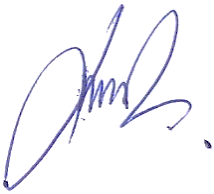 .                                                                  (ลงชื่อ)
                                                                          (นายอุทิศ   สุขคล้าย)
                                                              ประธานสภาองค์การบริหารส่วนตำบลเขาไพร.                                                                  (ลงชื่อ)
                                                                          (นายอุทิศ   สุขคล้าย)
                                                              ประธานสภาองค์การบริหารส่วนตำบลเขาไพร.                                                                  (ลงชื่อ)
                                                                          (นายอุทิศ   สุขคล้าย)
                                                              ประธานสภาองค์การบริหารส่วนตำบลเขาไพร.                                                                  (ลงชื่อ)
                                                                          (นายอุทิศ   สุขคล้าย)
                                                              ประธานสภาองค์การบริหารส่วนตำบลเขาไพร.                                                                  (ลงชื่อ)
                                                                          (นายอุทิศ   สุขคล้าย)
                                                              ประธานสภาองค์การบริหารส่วนตำบลเขาไพร.                                                                  (ลงชื่อ)
                                                                          (นายอุทิศ   สุขคล้าย)
                                                              ประธานสภาองค์การบริหารส่วนตำบลเขาไพร
ประกาศองค์การบริหารส่วนตำบลเขาไพร
เรื่อง เรียกชุมสภา สมัยสามัญ สมัยที่ 3  ครั้งที่ 1  ประจำปี 2562
--------------------------------------------------------------------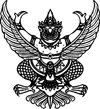 
ประกาศองค์การบริหารส่วนตำบลเขาไพร
เรื่อง เรียกชุมสภา สมัยสามัญ สมัยที่ 3  ครั้งที่ 1  ประจำปี 2562
--------------------------------------------------------------------ด้วยองค์การบริหารส่วนตำบลเขาไพร   ได้กำหนดเปิดประชุมสภาองค์การบริหารส่วนตำบลเขาไพร  สมัยสามัญ สมัยที่ 3  ครั้งที่ 1 ประจำปี 2562 ตั้งแต่วันที่ 13 - 27 สิงหาคม 2562 เพื่อพิจารณาร่างข้อบัญญัติงบประมาณรายจ่ายประจำปีงบประมาณรายจ่ายประจำปี พ.ศ.2563 นั้น ประธานสภาพิจารณาแล้วเห็นสมควร เรียกประชุมสภาองค์การบริหารส่วนตำบลเขาไพร สมัยสามัญ สมัยที่ 3  ครั้งที่ 1 ประจำปี 2562 จึงอาศัยอำนาจตามความในมาตรา 54 แห่งพระราชบัญญัติสภาตำบล และองค์การบริหารส่วนตำบล พ.ศ.2537 และที่แก้ไขเพิ่มเติมถึง (ฉบับที่ 4) พ.ศ.2546 ประกาศกำหนดสมัยประชุม สมัยสามัญ สมัยที่ 3 ครั้งที่ 1 ประจำปี 2562 ของสภาองค์การบริหารส่วนตำบลเขาไพร ในวันที่ 13 สิงหาคม 2562 โดยประชุม ณ องค์การบริหารส่วนตำบลเขาไพร  ด้วยองค์การบริหารส่วนตำบลเขาไพร   ได้กำหนดเปิดประชุมสภาองค์การบริหารส่วนตำบลเขาไพร  สมัยสามัญ สมัยที่ 3  ครั้งที่ 1 ประจำปี 2562 ตั้งแต่วันที่ 13 - 27 สิงหาคม 2562 เพื่อพิจารณาร่างข้อบัญญัติงบประมาณรายจ่ายประจำปีงบประมาณรายจ่ายประจำปี พ.ศ.2563 นั้น ประธานสภาพิจารณาแล้วเห็นสมควร เรียกประชุมสภาองค์การบริหารส่วนตำบลเขาไพร สมัยสามัญ สมัยที่ 3  ครั้งที่ 1 ประจำปี 2562 จึงอาศัยอำนาจตามความในมาตรา 54 แห่งพระราชบัญญัติสภาตำบล และองค์การบริหารส่วนตำบล พ.ศ.2537 และที่แก้ไขเพิ่มเติมถึง (ฉบับที่ 4) พ.ศ.2546 ประกาศกำหนดสมัยประชุม สมัยสามัญ สมัยที่ 3 ครั้งที่ 1 ประจำปี 2562 ของสภาองค์การบริหารส่วนตำบลเขาไพร ในวันที่ 13 สิงหาคม 2562 โดยประชุม ณ องค์การบริหารส่วนตำบลเขาไพร                         ประกาศ ณ วันที่ 7 เดือนสิงหาคม พ.ศ.2561                       ประกาศ ณ วันที่ 7 เดือนสิงหาคม พ.ศ.2561
ประกาศองค์การบริหารส่วนตำบลเขาไพร
เรื่อง เรียกชุมสภา สมัยวิสามัญ สมัยที่ 1  ครั้งที่ 1  ประจำปี 2561
--------------------------------------------------------------------
ประกาศองค์การบริหารส่วนตำบลเขาไพร
เรื่อง เรียกชุมสภา สมัยวิสามัญ สมัยที่ 1  ครั้งที่ 1  ประจำปี 2561
--------------------------------------------------------------------ด้วยองค์การบริหารส่วนตำบลเขาไพร   ได้กำหนดเปิดประชุมสภาองค์การบริหารส่วนตำบลเขาไพร  สมัยวิสามัญ สมัยที่ 1  ครั้งที่ 1 ประจำปี 2561 ตั้งแต่วันที่ 10 – 25 มีนาคม 2561 เรื่อง การเลือกเลขานุการสภาท้องถิ่น (แทนตำแหน่งที่ว่าง) นั้น ประธานสภาพิจารณาแล้วเห็นสมควร เรียกประชุมสภาองค์การบริหารส่วนตำบลเขาไพร สมัยวิสามัญ สมัยที่ 1  ครั้งที่ 1 ประจำปี 2561 จึงอาศัยอำนาจตามความในมาตรา 54 แห่งพระราชบัญญัติสภาตำบล และองค์การบริหารส่วนตำบล พ.ศ.2537 และที่แก้ไขเพิ่มเติมถึง (ฉบับที่ 4) พ.ศ.2546 ประกาศกำหนดสมัยประชุม สมัยวิสามัญ สมัยที่ 1 ครั้งที่ 1 ประจำปี 2561 ของสภาองค์การบริหารส่วนตำบลเขาไพร ในวันที่ 23 มีนาคม 2561 โดยประชุม ณ องค์การบริหารส่วนตำบลเขาไพร  ด้วยองค์การบริหารส่วนตำบลเขาไพร   ได้กำหนดเปิดประชุมสภาองค์การบริหารส่วนตำบลเขาไพร  สมัยวิสามัญ สมัยที่ 1  ครั้งที่ 1 ประจำปี 2561 ตั้งแต่วันที่ 10 – 25 มีนาคม 2561 เรื่อง การเลือกเลขานุการสภาท้องถิ่น (แทนตำแหน่งที่ว่าง) นั้น ประธานสภาพิจารณาแล้วเห็นสมควร เรียกประชุมสภาองค์การบริหารส่วนตำบลเขาไพร สมัยวิสามัญ สมัยที่ 1  ครั้งที่ 1 ประจำปี 2561 จึงอาศัยอำนาจตามความในมาตรา 54 แห่งพระราชบัญญัติสภาตำบล และองค์การบริหารส่วนตำบล พ.ศ.2537 และที่แก้ไขเพิ่มเติมถึง (ฉบับที่ 4) พ.ศ.2546 ประกาศกำหนดสมัยประชุม สมัยวิสามัญ สมัยที่ 1 ครั้งที่ 1 ประจำปี 2561 ของสภาองค์การบริหารส่วนตำบลเขาไพร ในวันที่ 23 มีนาคม 2561 โดยประชุม ณ องค์การบริหารส่วนตำบลเขาไพร                         ประกาศ ณ วันที่ 9 เดือนมีนาคม พ.ศ.2561                       ประกาศ ณ วันที่ 9 เดือนมีนาคม พ.ศ.2561
ประกาศองค์การบริหารส่วนตำบลเขาไพร
เรื่อง เรียกชุมสภา สมัยสามัญ สมัยที่ 2  ครั้งที่ 1  ประจำปี 2561
--------------------------------------------------------------------
ประกาศองค์การบริหารส่วนตำบลเขาไพร
เรื่อง เรียกชุมสภา สมัยสามัญ สมัยที่ 2  ครั้งที่ 1  ประจำปี 2561
--------------------------------------------------------------------ด้วยองค์การบริหารส่วนตำบลเขาไพร   ได้กำหนดเปิดประชุมสภาองค์การบริหารส่วนตำบลเขาไพร  สมัยสามัญ สมัยที่ 2  ครั้งที่ 1 ประจำปี 2561 ตั้งแต่วันที่ 15 – 30 เมษายน 2561 เพื่อพิจารณา ขออนุมัติโอนงบประมาณรายจ่าย ประจำปี 2561 (โอนครั้งที่4/61) นั้น ประธานสภาพิจารณาแล้วเห็นสมควร เรียกประชุมสภาองค์การบริหารส่วนตำบลเขาไพร สมัยสามัญ สมัยที่ 2  ครั้งที่ 1 ประจำปี 2561 จึงอาศัยอำนาจตามความในมาตรา 54 แห่งพระราชบัญญัติสภาตำบล และองค์การบริหารส่วนตำบล พ.ศ.2537 และที่แก้ไขเพิ่มเติมถึง (ฉบับที่ 4) พ.ศ.2546 ประกาศกำหนดสมัยประชุม สมัยสามัญ สมัยที่ 2 ครั้งที่ 1 ประจำปี 2561 ของสภาองค์การบริหารส่วนตำบลเขาไพร ในวันที่ 30 เมษายน 2561 โดยประชุม ณ องค์การบริหารส่วนตำบลเขาไพร  ด้วยองค์การบริหารส่วนตำบลเขาไพร   ได้กำหนดเปิดประชุมสภาองค์การบริหารส่วนตำบลเขาไพร  สมัยสามัญ สมัยที่ 2  ครั้งที่ 1 ประจำปี 2561 ตั้งแต่วันที่ 15 – 30 เมษายน 2561 เพื่อพิจารณา ขออนุมัติโอนงบประมาณรายจ่าย ประจำปี 2561 (โอนครั้งที่4/61) นั้น ประธานสภาพิจารณาแล้วเห็นสมควร เรียกประชุมสภาองค์การบริหารส่วนตำบลเขาไพร สมัยสามัญ สมัยที่ 2  ครั้งที่ 1 ประจำปี 2561 จึงอาศัยอำนาจตามความในมาตรา 54 แห่งพระราชบัญญัติสภาตำบล และองค์การบริหารส่วนตำบล พ.ศ.2537 และที่แก้ไขเพิ่มเติมถึง (ฉบับที่ 4) พ.ศ.2546 ประกาศกำหนดสมัยประชุม สมัยสามัญ สมัยที่ 2 ครั้งที่ 1 ประจำปี 2561 ของสภาองค์การบริหารส่วนตำบลเขาไพร ในวันที่ 30 เมษายน 2561 โดยประชุม ณ องค์การบริหารส่วนตำบลเขาไพร                         ประกาศ ณ วันที่ 16 เดือนเมษายน พ.ศ.2561                       ประกาศ ณ วันที่ 16 เดือนเมษายน พ.ศ.2561
ประกาศองค์การบริหารส่วนตำบลเขาไพร
เรื่อง เรียกชุมสภา สมัยสามัญ สมัยที่ 3  ครั้งที่ 1  ประจำปี 2561
--------------------------------------------------------------------
ประกาศองค์การบริหารส่วนตำบลเขาไพร
เรื่อง เรียกชุมสภา สมัยสามัญ สมัยที่ 3  ครั้งที่ 1  ประจำปี 2561
--------------------------------------------------------------------ด้วยองค์การบริหารส่วนตำบลเขาไพร   ได้กำหนดเปิดประชุมสภาองค์การบริหารส่วนตำบลเขาไพร  สมัยสามัญ สมัยที่ 3  ครั้งที่ 1 ประจำปี 2561 ตั้งแต่วันที่ 1 – 14 สิงหาคม 2561 เพื่อขออนุมัติ ร่างแผนพัฒนาท้องถิ่นสี่ปี (พ.ศ.2561 – 2564) เพิ่มเติมเปลี่ยนแปลงครั้งที่ 2 นั้น ประธานสภาพิจารณาแล้วเห็นสมควร เรียกประชุมสภาองค์การบริหารส่วนตำบลเขาไพร สมัยสามัญ สมัยที่ 3  ครั้งที่ 1 ประจำปี 2561 จึงอาศัยอำนาจตามความในมาตรา 54 แห่งพระราชบัญญัติสภาตำบล และองค์การบริหารส่วนตำบล พ.ศ.2537 และที่แก้ไขเพิ่มเติมถึง (ฉบับที่ 4) พ.ศ.2546 ประกาศกำหนดสมัยประชุม สมัยสามัญ สมัยที่ 3 ครั้งที่ 1 ประจำปี 2561 ของสภาองค์การบริหารส่วนตำบลเขาไพร ในวันที่ 14 สิงหาคม 2561 โดยประชุม ณ องค์การบริหารส่วนตำบลเขาไพร  ด้วยองค์การบริหารส่วนตำบลเขาไพร   ได้กำหนดเปิดประชุมสภาองค์การบริหารส่วนตำบลเขาไพร  สมัยสามัญ สมัยที่ 3  ครั้งที่ 1 ประจำปี 2561 ตั้งแต่วันที่ 1 – 14 สิงหาคม 2561 เพื่อขออนุมัติ ร่างแผนพัฒนาท้องถิ่นสี่ปี (พ.ศ.2561 – 2564) เพิ่มเติมเปลี่ยนแปลงครั้งที่ 2 นั้น ประธานสภาพิจารณาแล้วเห็นสมควร เรียกประชุมสภาองค์การบริหารส่วนตำบลเขาไพร สมัยสามัญ สมัยที่ 3  ครั้งที่ 1 ประจำปี 2561 จึงอาศัยอำนาจตามความในมาตรา 54 แห่งพระราชบัญญัติสภาตำบล และองค์การบริหารส่วนตำบล พ.ศ.2537 และที่แก้ไขเพิ่มเติมถึง (ฉบับที่ 4) พ.ศ.2546 ประกาศกำหนดสมัยประชุม สมัยสามัญ สมัยที่ 3 ครั้งที่ 1 ประจำปี 2561 ของสภาองค์การบริหารส่วนตำบลเขาไพร ในวันที่ 14 สิงหาคม 2561 โดยประชุม ณ องค์การบริหารส่วนตำบลเขาไพร                         ประกาศ ณ วันที่ 2 เดือนสิงหาคม พ.ศ.2561                       ประกาศ ณ วันที่ 2 เดือนสิงหาคม พ.ศ.2561
ประกาศองค์การบริหารส่วนตำบลเขาไพร
เรื่อง เรียกชุมสภา สมัยสามัญ สมัยที่ 3  ครั้งที่ 2  ประจำปี 2561
--------------------------------------------------------------------
ประกาศองค์การบริหารส่วนตำบลเขาไพร
เรื่อง เรียกชุมสภา สมัยสามัญ สมัยที่ 3  ครั้งที่ 2  ประจำปี 2561
--------------------------------------------------------------------ด้วยองค์การบริหารส่วนตำบลเขาไพร   ได้กำหนดเปิดประชุมสภาองค์การบริหารส่วนตำบลเขาไพร  สมัยสามัญ สมัยที่ 3  ครั้งที่ 2 ประจำปี 2561 ตั้งแต่วันที่ 10 – 20 สิงหาคม 2561 เพื่อพิจารณาร่างข้อบัญญัติงบประมาณรายจ่ายประจำปีงบประมาณ พ.ศ.2562 นั้นประธานสภาพิจารณาแล้วเห็นสมควร เรียกประชุมสภาองค์การบริหารส่วนตำบลเขาไพร สมัยสามัญ สมัยที่ 3  ครั้งที่ 2 ประจำปี 2561 จึงอาศัยอำนาจตามความในมาตรา 54 แห่งพระราชบัญญัติสภาตำบล และองค์การบริหารส่วนตำบล พ.ศ.2537 และที่แก้ไขเพิ่มเติมถึง (ฉบับที่ 4) พ.ศ.2546 ประกาศกำหนดสมัยประชุม สมัยสามัญ สมัยที่ 3 ครั้งที่ 2 ประจำปี 2561 ของสภาองค์การบริหารส่วนตำบลเขาไพร ในวันที่ 15 สิงหาคม 2561 โดยประชุม ณ องค์การบริหารส่วนตำบลเขาไพร  ด้วยองค์การบริหารส่วนตำบลเขาไพร   ได้กำหนดเปิดประชุมสภาองค์การบริหารส่วนตำบลเขาไพร  สมัยสามัญ สมัยที่ 3  ครั้งที่ 2 ประจำปี 2561 ตั้งแต่วันที่ 10 – 20 สิงหาคม 2561 เพื่อพิจารณาร่างข้อบัญญัติงบประมาณรายจ่ายประจำปีงบประมาณ พ.ศ.2562 นั้นประธานสภาพิจารณาแล้วเห็นสมควร เรียกประชุมสภาองค์การบริหารส่วนตำบลเขาไพร สมัยสามัญ สมัยที่ 3  ครั้งที่ 2 ประจำปี 2561 จึงอาศัยอำนาจตามความในมาตรา 54 แห่งพระราชบัญญัติสภาตำบล และองค์การบริหารส่วนตำบล พ.ศ.2537 และที่แก้ไขเพิ่มเติมถึง (ฉบับที่ 4) พ.ศ.2546 ประกาศกำหนดสมัยประชุม สมัยสามัญ สมัยที่ 3 ครั้งที่ 2 ประจำปี 2561 ของสภาองค์การบริหารส่วนตำบลเขาไพร ในวันที่ 15 สิงหาคม 2561 โดยประชุม ณ องค์การบริหารส่วนตำบลเขาไพร                         ประกาศ ณ วันที่ 10 เดือนสิงหาคม พ.ศ.2561                       ประกาศ ณ วันที่ 10 เดือนสิงหาคม พ.ศ.2561
ประกาศองค์การบริหารส่วนตำบลเขาไพร
เรื่อง เรียกชุมสภา สมัยสามัญ สมัยที่ 3  ครั้งที่ 3  ประจำปี 2561
--------------------------------------------------------------------
ประกาศองค์การบริหารส่วนตำบลเขาไพร
เรื่อง เรียกชุมสภา สมัยสามัญ สมัยที่ 3  ครั้งที่ 3  ประจำปี 2561
--------------------------------------------------------------------ด้วยองค์การบริหารส่วนตำบลเขาไพร   ได้กำหนดเปิดประชุมสภาองค์การบริหารส่วนตำบลเขาไพร  สมัยสามัญ สมัยที่ 3  ครั้งที่ 3 ประจำปี 2561 ตั้งแต่วันที่ 20 – 31 สิงหาคม 2561 เพื่อพิจารณาร่างข้อบัญญัติงบประมาณรายจ่ายประจำปีงบประมาณ พ.ศ.2562 วาระ 2 นั้นประธานสภาพิจารณาแล้วเห็นสมควร เรียกประชุมสภาองค์การบริหารส่วนตำบลเขาไพร สมัยสามัญ สมัยที่ 3  ครั้งที่ 3 ประจำปี 2561 จึงอาศัยอำนาจตามความในมาตรา 54 แห่งพระราชบัญญัติสภาตำบล และองค์การบริหารส่วนตำบล พ.ศ.2537 และที่แก้ไขเพิ่มเติมถึง (ฉบับที่ 4) พ.ศ.2546 ประกาศกำหนดสมัยประชุม สมัยสามัญ สมัยที่ 3 ครั้งที่ 3 ประจำปี 2561 ของสภาองค์การบริหารส่วนตำบลเขาไพร ในวันที่ 27 สิงหาคม 2561 โดยประชุม ณ องค์การบริหารส่วนตำบลเขาไพร  ด้วยองค์การบริหารส่วนตำบลเขาไพร   ได้กำหนดเปิดประชุมสภาองค์การบริหารส่วนตำบลเขาไพร  สมัยสามัญ สมัยที่ 3  ครั้งที่ 3 ประจำปี 2561 ตั้งแต่วันที่ 20 – 31 สิงหาคม 2561 เพื่อพิจารณาร่างข้อบัญญัติงบประมาณรายจ่ายประจำปีงบประมาณ พ.ศ.2562 วาระ 2 นั้นประธานสภาพิจารณาแล้วเห็นสมควร เรียกประชุมสภาองค์การบริหารส่วนตำบลเขาไพร สมัยสามัญ สมัยที่ 3  ครั้งที่ 3 ประจำปี 2561 จึงอาศัยอำนาจตามความในมาตรา 54 แห่งพระราชบัญญัติสภาตำบล และองค์การบริหารส่วนตำบล พ.ศ.2537 และที่แก้ไขเพิ่มเติมถึง (ฉบับที่ 4) พ.ศ.2546 ประกาศกำหนดสมัยประชุม สมัยสามัญ สมัยที่ 3 ครั้งที่ 3 ประจำปี 2561 ของสภาองค์การบริหารส่วนตำบลเขาไพร ในวันที่ 27 สิงหาคม 2561 โดยประชุม ณ องค์การบริหารส่วนตำบลเขาไพร                         ประกาศ ณ วันที่ 20 เดือนสิงหาคม พ.ศ.2561                       ประกาศ ณ วันที่ 20 เดือนสิงหาคม พ.ศ.2561
ประกาศองค์การบริหารส่วนตำบลเขาไพร
เรื่อง เรียกชุมสภา สมัยสามัญ สมัยที่ 4  ครั้งที่ 1  ประจำปี 2561
--------------------------------------------------------------------
ประกาศองค์การบริหารส่วนตำบลเขาไพร
เรื่อง เรียกชุมสภา สมัยสามัญ สมัยที่ 4  ครั้งที่ 1  ประจำปี 2561
--------------------------------------------------------------------ด้วยองค์การบริหารส่วนตำบลเขาไพร   ได้กำหนดเปิดประชุมสภาองค์การบริหารส่วนตำบลเขาไพร  สมัยสามัญ สมัยที่ 4  ครั้งที่ 1 ประจำปี 2561 ตั้งแต่วันที่ 15 – 30 ตุลาคม 2561 เพื่อพิจารณาจ่ายขาดเงินสะสม และรับทราบแผนดำเนินงานและแผนติดตามประเมินผลแผนพัฒนา (รอบเดือนตุลาคม) นั้นประธานสภาพิจารณาแล้วเห็นสมควร เรียกประชุมสภาองค์การบริหารส่วนตำบลเขาไพร สมัยสามัญ สมัยที่ 4  ครั้งที่ 1 ประจำปี 2561 จึงอาศัยอำนาจตามความในมาตรา 54 แห่งพระราชบัญญัติสภาตำบล และองค์การบริหารส่วนตำบล พ.ศ.2537 และที่แก้ไขเพิ่มเติมถึง (ฉบับที่ 4) พ.ศ.2546 ประกาศกำหนดสมัยประชุม สมัยสามัญ สมัยที่ 4 ครั้งที่ 1 ประจำปี 2561 ของสภาองค์การบริหารส่วนตำบลเขาไพร ในวันที่ 29 ตุลาคม 2561 โดยประชุม ณ องค์การบริหารส่วนตำบลเขาไพร  ด้วยองค์การบริหารส่วนตำบลเขาไพร   ได้กำหนดเปิดประชุมสภาองค์การบริหารส่วนตำบลเขาไพร  สมัยสามัญ สมัยที่ 4  ครั้งที่ 1 ประจำปี 2561 ตั้งแต่วันที่ 15 – 30 ตุลาคม 2561 เพื่อพิจารณาจ่ายขาดเงินสะสม และรับทราบแผนดำเนินงานและแผนติดตามประเมินผลแผนพัฒนา (รอบเดือนตุลาคม) นั้นประธานสภาพิจารณาแล้วเห็นสมควร เรียกประชุมสภาองค์การบริหารส่วนตำบลเขาไพร สมัยสามัญ สมัยที่ 4  ครั้งที่ 1 ประจำปี 2561 จึงอาศัยอำนาจตามความในมาตรา 54 แห่งพระราชบัญญัติสภาตำบล และองค์การบริหารส่วนตำบล พ.ศ.2537 และที่แก้ไขเพิ่มเติมถึง (ฉบับที่ 4) พ.ศ.2546 ประกาศกำหนดสมัยประชุม สมัยสามัญ สมัยที่ 4 ครั้งที่ 1 ประจำปี 2561 ของสภาองค์การบริหารส่วนตำบลเขาไพร ในวันที่ 29 ตุลาคม 2561 โดยประชุม ณ องค์การบริหารส่วนตำบลเขาไพร                         ประกาศ ณ วันที่ 15 เดือนตุลาคม พ.ศ.2561                       ประกาศ ณ วันที่ 15 เดือนตุลาคม พ.ศ.2561